       Vocabulary Learning Homework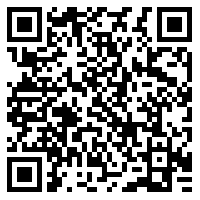 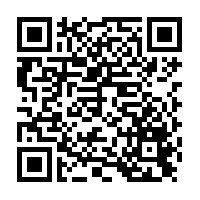       Year 9 French – Term 2.1 Week 3Part 1: Practise on Quizlet for 15 minutes. Do the following tasks: Write (both translating into English and into French); Spell (hear & type); Test (all questions).Parts 2-4 will take about 15 minutes. Part 2: Listen and repeat the word, then spell it in French, then write it in English. Access your audio file here (or scan the QR code above).	Part 3a) Word substitution: Click on the box next to all the words that could fill the gap to form a grammatically correct sentence with a sensible meaning.Part 3b) Associations: Click on the box next to the word that is most closely connected with the word in bold.
Part 3c) Antonyms: Click on the box next to the word that has the opposite meaning to the word in bold.Part 4: Speaking

Before you start Part 4, go to: vocaroo.com. It will open in a new tab. Click the red record button, then come back to this list of words.Say the French for the words below. Remember to say the word for ‘the’ if needed.Now go back to the Vocaroo window. Click on the red button. Click on "Save & Share". Copy & paste the URL for your Vocaroo recording here:Spell itWrite it in EnglishSpell itWrite it in English1102113124135146157168179181) Elle va __________ dans la maison.4) Il faut prendre __________.entrerle doigtprendrele médicamentmonterla situationattentetrop2) Nous allons retourner __________ à la maison. 5) Il va __________ dans l’ambulance.seulementresterl’après-midiurgencele piedattentele soirmonter3) La femme a mal au __________.6) __________ est difficile.dosla situationsantéle corpsfaiblel’urgencepiedle dos1) le corps 5) le médicamentle dosla situationle soirfaiblel’hôpital le doigtla situationla santé2) le soir6) trople piedbeaucoupl’après-midigrandla situationun peule doigtpetit3) l’urgence (f)7) l’attentela maisonle dosla villele tempsl’hôpitalla santé la voiturele médicament4) entrer8) faiblemontercorpssortirbienretournerforttombermalade  1) monter 2) faibleentrerbeautomber grandmarcherpetitretournerfort110211312413514615716817918